Sayı	: Konu	: Tezli Yüksek Lisans Danışman ÖnerisiLİSANSÜSTÜ EĞİTİM ENSTİTÜSÜ MÜDÜRLÜĞÜNEAşağıda ismi yazılı öğrencinin danışmanlığının aşağıda önerilen öğretim üyesi tarafından yürütülmesi ana bilim dalı başkanlığımızca uygun bulunmuştur. Bilgilerinizi ve gereğini arz ederim.   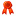          e-imzalıdırAdı-Soyadı-İmzasıAna Bilim Dalı BaşkanıAna Bilim Dalı Başkanlığına,      Ana Bilim Dalınız Tezli Yüksek Lisans Programı öğrencisiyim. Tarafıma tez danışmanı atanması hususunda gereğini bilgilerinize arz ederim. …../……/2020Öğrencinin Adı Soyadı		: …………………………………………………………..Çalışmak İstediğim Tez Konusu 	: …………………………….……………………………Öğrencinin İmzası			: …………………………………………………………..Önerilen Öğretim Üyesi		: …………………………………………………………..Önerilen Öğretim Üyesinin Alanı (*) :……………………………………….……...………….(*) Alan, Üniversitelerarası Kurul tarafından belirlenen Doçentlik anahtar sözcüklerine göre yazılacaktır.Yukarıda adı geçen öğrencinin danışmanlığını yürütmeyi kabul ediyorum.   Adı-Soyadı-İmzasıDanışman Öğretim ÜyesiNot:	Tez danışmanı Üniversitedeki kadrolu öğretim üyeleri arasından atanır. Yüksek lisans programlarında öğretim üyelerinin tez danışmanı olarak atanabilmesi için en az iki yarıyıl bir lisans programında ders vermiş olmaları gerekir. Yüksek lisans ve doktora programlarında öğretim üyesi başına düşen tez danışmanlığı üst sınırı 12'dir.Ek: A.B.D. Kurul kararı.Önerilen Danışman Öğretim Üyesinin iki yarıyıl vermiş olduğu lisans dersleri20……../20……….      Güz Yarıyılı1-2-20……../20……….     Bahar Yarıyılı1-2-